Nome del corso   Digital Video      - (CFA 6/8) A.A. 2020/2021Prof. Fabio ScacchioliData   16/11/2020Firma   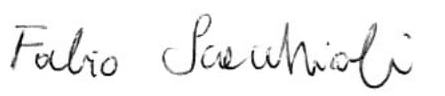 DataOrario lezioneOrario lezioneoreDatamattinapomeriggioore30/10/20209-1566/11/20209-15613/11/20209-15616/11/20209-15623/11/20209-15630/11/20209-1567/12/20209-15614/12/20209-15621/12/20209-15611/1/20219-15618/1/20219-15625/1/20219-1671/2/20219-167Totale monte oreTotale monte oreTotale monte ore80